L’invito è quindi a tutte le Organizzazioni Sindacali alternative di categoria aderenti a diverse Confederazioni per un incontro entro il mese di settembre 2015, al fine di costruire un possibile coordinamento operativo unitario.Per contatti: Lara 3332742031							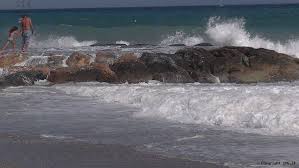 PUO’ UNO SCOGLIO ARGINARE IL MARE?NO, UNA SCOGLIERA SI’